ГОСУДАРСТВЕННОЕ БЮДЖЕТНОЕ ОБРАЗОВАТЕЛЬНОЕ УЧРЕЖДЕНИЕ ВЫСШЕГО ПРОФЕССИОНАЛЬНОГО ОБРАЗОВАНИЯ «КРАСНОЯРСКИЙ ГОСУДАРСТВЕННЫЙ МЕДИЦИНСКИЙУНИВЕРСИТЕТ ИМЕНИ ПРОФЕССОРА В.Ф. ВОЙНО-ЯСЕНЕЦКОГО» МИНИСТЕРСТВА ЗДРАВООХРАНЕНИЯ РОССИЙСКОЙ ФЕДЕРАЦИИПРИКАЗ_____________________	г. Красноярск	_______________________О ____________________(содержание)В целях _________________________________________________________,(цели проведения мероприятия)ПРИКАЗЫВАЮ:Кому организовать проведение__________________________________ __________________________________________________________________ и генеральной репетиции_________________________________________________ _____________________________________________________________________. Проректору по информационным технологиям и корпоративной политике Д.А. Россиеву обеспечить информационно-техническое сопровождение мероприятия на основании заявки в УИТиТ. Начальнику управления по внеучебной работе К.В. Мазуровой обеспечить звуковое сопровождение мероприятия. Начальнику управления информационной и корпоративной политики А.С. Астафьевой обеспечить фотосъемку, сувенирную продукцию: (____________________________________________________________________) для вручения победителям (представителям делегаций). 6. Начальнику службы охраны М.М. Доменникову обеспечить охрану мероприятия._______________ организовать волонтерское сопровождение мероприятия. ( должность,молодежная организация ФИО)Контроль исполнения настоящего приказа возложить на ….. Начальнику управления делами Нешетаевой Н. П. поместить приказ на сайт университета и направить (кому) через электронную программу «ДОЗА». Ректор	И.П. Артюхов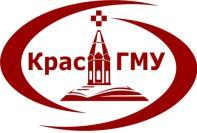 Раб. тел.ПРОЕКТ  ВНОСИТ:ПРОЕКТ  ВНОСИТ:__________________________________________________________________(структурное подразделение)(структурное подразделение)СОГЛАСОВАНО:СОГЛАСОВАНО:Проректор по организационно – правовойПроректор по организационно – правовойПроректор по организационно – правовойработеработеО.В. КулешоваО.В. КулешоваО.В. КулешоваПроректор по информационным технологиямПроректор по информационным технологиямПроректор по информационным технологиями корпоративной политикеи корпоративной политикеД.А. РоссиевД.А. РоссиевНачальник управления поНачальник управления повоспитательной работе и молодежной политикевоспитательной работе и молодежной политикевоспитательной работе и молодежной политикеВ.В. БогдановВ.В. БогдановВ.В. БогдановНачальник управления информационнойНачальник управления информационнойНачальник управления информационнойА.С. АстафьеваА.С. АстафьеваА.С. Астафьеваи корпоративной политикии корпоративной политикиНачальник управления по внеучебной работеНачальник управления по внеучебной работеНачальник управления по внеучебной работеК.В. МазуроваК.В. МазуроваК.В. МазуроваНачальник службы охраныНачальник службы охраныМ.М. ДоменниковМ.М. ДоменниковМ.М. Доменников_________________________________________________________________________Молодежная организацияМолодежная организацияРуководительРуководительИСПОЛНИТЕЛЬ:ИСПОЛНИТЕЛЬ: